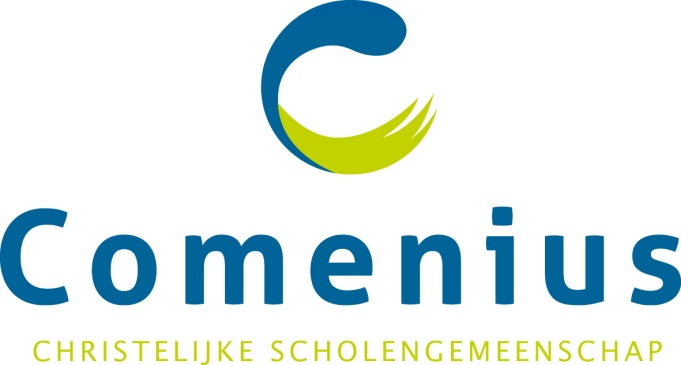 Overeenkomsten tussen de Cambridge class en de Talentstroom Cambridge English (TLS CE) zijn:Beide werken toe naar een Cambridge exam van de instelling “Cambridge English Language Assessment” (een afdeling van de University of Cambridge die officiële  internationaal erkende certificaten voor de Engelse taal uitgeeft)Bij beide vormen krijg je wat extra’s mee op het gebied van Engels.Bij beide vormen werk je met het internationale digitale scholennetwerk “My Schools Network”Bij beide vormen werk je in jaar 2 en 3 met de methode “Gold First”Bij beide ga je in jaar 3 naar Londen om daar je Engels te oefenen en om te genieten van de Britse cultuur.In onderstaande schema kun je de verschillen vinden: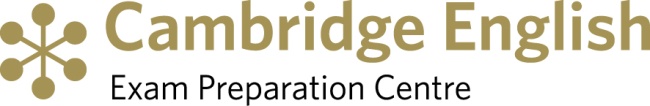 Cambridge Class     TLS CE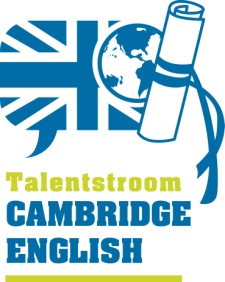 Momenteel alleen voor atheneum leerlingen.Staat open voor HAVO en VWO.Loopt van atheneum 1 door tot atheneum 5 en heeft een speciaal programma in ath. 6.Loopt van halverwege klas 1 tot einde klas 3. Daarna is er voor VWO leerlingen mogelijkheid om door te stromen naar de Cambridge class.Opgeven bij het aanmelden voor de school.Opgeven na de Talentstroom carroussel (tussen herfstvakantie en kerstvakantie) wanneer alle havo-en vwo leerlingen hun talentstroom keuze maken.Selectie door basisschool leraar. Mogelijkheid tot test op Comenius om niveau in te laten schatten. Bij te veel aanmeldingen zal er geselecteerd moeten worden door de Cambridge docenten.Iedere leerling die dat wil, krijgt een kans wanneer er voldoende ruimte is. Bij meer dan 25 leerlingen, zullen de docenten moeten selecteren op basis van een test en/of gesprek.Engels versterkt door meerdere vakken in het Engels te geven.Engels versterkt door Engelse projecten. Cambridge Advanced exam verplicht aan het einde van klas 5. Cambridge First exam optioneel aan het einde van jaar 3.Cambridge First exam verplicht aan het einde van jaar 3.                                                     z.o.z.Cambridge English komt in plaats van het reguliere Engels; je kunt niet meer kiezen voor de Talentstroom CE, maar bent vrij om een andere leuke talentstroom te kiezen. Zo kun je bijvoorbeeld je talent voor Engels nog combineren met je sporttalent, je creatieve talent etc.Cambridge English komt hierbij naast je reguliere Engels. Het is een van de Talentstromen die open staat voor havo en vwo. Overstappen van de Cambridge class naar de reguliere vwo klas is mogelijk. In klas 1 is er een speciaal programma gemaakt waardoor in-en uitstromen bij de Cambridge class nog goed te doen is. In jaar 2 en hoger is dat erg lastig.In principe kies je voor een Talentstroom van jaar 1 t/m jaar 3. Aan het einde van klas 1 kan het zijn dat je Cambridge docent besluit dat het beter is  om er niet mee verder te gaan. Plaatsing bij de TLS CE is altijd voorwaardelijk.Als je niet meteen bent aangenomen, kun je op de reservelijst komen. Bij uitval van een andere leerling, zullen we de groep aanvullen vanuit de reservelijst. Ook mogelijk: je aanmelden voor de Talentstroom CE halverwege jaar 1.Ben je niet meteen aangenomen voor de TLS CE? Dan kun je (bij voldoende geschiktheid) op de reservelijst komen wanneer je eerst naar Experience gaat.Methode jaar 1:  versneld door stepping stones, aangevuld met Cambridge Preliminary materiaal.Methode jaar 1: Cambridge Preliminary methode. (naast stepping stones bij regulier Engels)Methode jaar 2 & 3: “Gold First” aangevuld met vocabulaire boek.Methode jaar 2 &3: “Gold First” naast reguliere methode bij regulier Engels.Methode jaar 4&5: “Gold Advanced”Atheneum leerlingen kunnen doorstromen naar de Cambridge class. De TLS gaat niet verder dan jaar 3 en het “Cambridge First Exam”. Kosten: € 230,- voor het Advanced examen in jaar 5, kosten voor de reis naar Londen en optioneel nog €210,- voor het Cambridge First Exam in jaar 3.Kosten: lesgeld jaar 1 (€50,-), jaar 2 (€100,-) en jaar 3 (€150,-) voor workshops, uitstapjes en de extra methode. €210,- voor het Cambridge First Exam en de kosten voor de reis naar Londen. 